Produktpresentation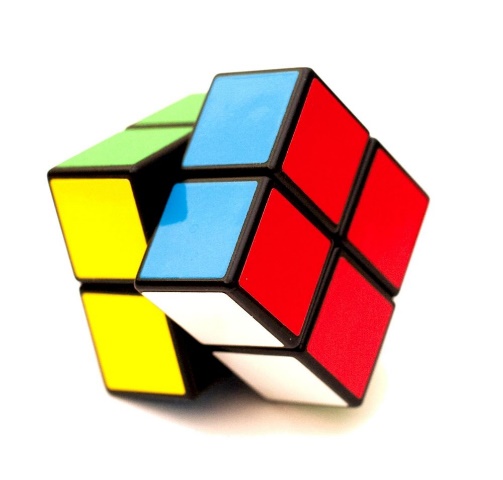 Presentera en produkt/en apparat/ett program/en tjänst…Här är några tips om hur du ska presentera:Steg 1: ProduktenKerro tuotteesta niin yksityiskohtaisesti, kuin mahdollista. Kerro esimerkiksituotteen nimi(nimen historia)ominaisuudet ja ominaispiirteetulkonäkö/-asuulkoiset mitat, väri, muoto, materiaali, designmiten tuote poikkeaa muista markkinoilla olevista tuotteistamiksi tuote on ylivoimainen muihin samankaltaisiin tuotteisiin verrattunaonko tuotteella jokin arvo/filosofiaSteg 2: Beskriv användare/kundKuvaile tuotteen käyttäjää/asiakasta. kuka käyttää tuotetta? Miksi? Mihin käyttötarkoitukseen?millainen on keskivertokäyttäjä/-asiakas?Steg 3: Gör din presentationRakenna esitys. Kuvittele olevasi esittelemäsi tuotteen myyntiedustaja ja tarkoituksenasi on saada kuulijat ostamaan esittelemäsi tuote. Kuinka saat muut vakuuttuneiksi tuotteen ylivoimaisuudesta?Steg 4: Presentera din presentationEsittele tuotteesi ryhmälle. Muista esitellä itsesi alussa. Ryhmä esittää esityksesi jälkeen kysymyksiä tuotteestasi. Presentera följande eller andra relevanta egenskaper:Storlek och kapacitet längd, höjd, bredd, djup, vikt, tjocklek, volym, yta, hastighetPris/Priset (-er, -na)  kan vara högt (skyhöga priser)/lågt/konkurrenskraftigtProdukten kan varadyr/billig/på erbjudande    kosta mycket/litetav hög/låg kvalitet	väldesignad, välplaneradhållbar, användarvänlig, enkel/lätt att använda, kompliceradtillverkad av trä/plast/betong/metall/stål/järn/kopparmålad/lackerad/polerad/gjuten/målad i olja, vattenfärgerAnnat (ändamål, funktioner)  kan placeras på golvet/hängas i taket/är väggfastär avsedd för en viss målgrupp; är avsedd för                                           inomhusbruk/utomhusbruk/privatbruk/industriellt bruk/officiellt brukfungerar manuellt/
är datorstyrd/är automatiserad/är maskindriven/är typgodkänd/ 
uppfyller kraven på viss standardkan förses med tilläggskomponenter/skräddarsydd utrustning Färger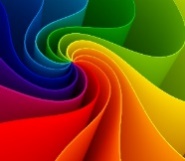 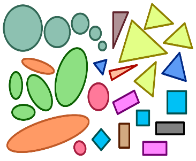 Former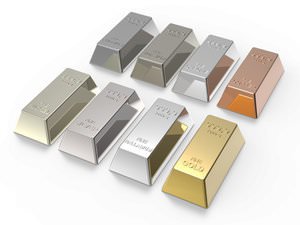 MaterialStorlekKvalitet	svart, -t, -amustablå, -tt, -asininenbeige (tpm)beigevit, -t, -avalkoinengrå, -tt, -aharmaalila (tpm)lilaröd, -tt, -apunainengrön, -t, -avihreäorange (tpm)oranssibrun, -t, -aruskeagul, -t, -akeltainenrosa (tpm)roosa, vaaleanpunainenljus, -t, -avaaleamörk, -t, -atummacirkel, -n, cirklarympyräkub, -enkuutioomkrets, -enympärysmittakubisk, -t, -akuutiomainencylinder, -n, cylindrarlieriökvadrat, -enneliöoval, -ensoikiokvadratisk, -t, -aneliömäinendiameter, -n, -metrarhalkaisijaradie, -ensädeparallelogramsuunnikasrektangel, -n, rektanglarsuorakaidekon, -enkartioromb, -envinoneliökonisk, -t, -akartiomainentriangel, -n, trianglarkolmiomånghörningmonikulmiotriangulär, -t, -a                   kolmiomainenrak, -t, -asuoratrekantig, -t, -akolmikulmainenraklinjig, -t, -a / lineärsuoralinjainenfyrkantig, -t, -anelikulmainenråmaterial, -et raaka-aineplast, -en muovibetong, -enbetonisand, -enhiekkably, -etlyijysten, -enkiviglas, -etlasistål, -etteräsjärn, -etrautategel, -ntiilipapp, -enpahviträ, -etpuumetall, -enmetalliguld, -enkultasilver, silvrethopeaädelmetalljalometallibiologiskt nedbrytbart materialbiologisesti hajoava materiaalibred, -tt, -aleveälåg, -t, -amatalabredd, -enleveyslängd, -enpituushastighet, -ennopeusstorlek, -enkokohög, -t, -akorkeatjock, -t, -apaksuhöjd, -enkorkeustjocklek, -enpaksuuskort, -alyhyttung, -t, -a painavalång, -t, -apitkävikt, -enpainovolym, -entilavuusväg/a, -er, -de, -tpainaa (verbi)billig/dyr, -t, -ahalpa/kallisinhemsk, -t, -akotimainenbristfällig, -t, -apuutteellinenjämn/grov, -t, -atasainen/karkeafast, -akiinteämjuk/hård, -t, -apehmeä/kovafelaktig, -t, -avirheellinenporös, -t, -ahuokoinenflexibel (flexibla)/styv, -t, -ajoustava/jäykkäutländsk, -t, -aulkomainenvattentät, -t, -avesitiivisförmånlig, -t, -aedullinenhållbar, -t, -akestävä